Распорядок дня. Числительные(повторение) Дата: 10.11.2022Класс: 4АТема: Распорядок дня. Место урока: 1/10Тип урока: урок введения и первичного закрепленияФормы работы:- индивидуальная- групповая- коллективная- парнаяИспользуемые методы:- коммуникативный метод- игровой метод- проблемный метод- метод коллективного взаимодействияЦель урока: формирование иноязычной коммуникативной компетенции на основе речевой ситуации «What`s the time now?» в рамках изучаемой темы: «Распорядок дня»Задачи:  - способствовать формированию лексических навыков в рамках изучаемой темы - обеспечить условия по формированию норм поведения учащихся согласно социо-культурным аспектам- содействовать развитию коммуникабельностиОборудование:- компьютерДидактическое оснащение:- учебник- рабочая тетрадь- карточки- распечаткиХод урока	I. Организационно-мотивационный этапА) Организация начала занятия  (подготовка учащихся к работе на занятии) Good afternoon, children! -How are you? -Who is on duty today?-What season is it today?-What month is it today?-What is the weather like today?B)  Повторение числительных (актуализация опорных знаний и умений)a) You have cards with numbers on your desks. Let’s name them                             (Приложение 1)45   21   58   17   33   10   64   79   82  96  175b) Turn your cards and  your task is to go to the board  if you hear your number11   26   35   49   51   63   78   82   94   169   431II. Операционно-познавательный этапA) Подготовка к основному этапу занятия  (oбеспечение мотивации и принятия учащимися цели учебно-познавательной деятельности- We revised the numbers because we need them for our today’s lesson. What’s our topic?-Look here, please! You see the riddle. Let’s guess it:“I can tell you all the day:Time to sleep and time to play.”-What’s this?watches    a clock     (объяснить разницу) –Have you got watches?   -Have you got a clock? - So, what are we going to speak about?- Today we have the lesson on the topic “What’s the time?”. We will learn how to ask and tell the time.B) Усвоение новых знаний и способов действий (oбеспечение восприятия, осмысления и первичного запоминания способов действий) - В английском языке  для обозначения времени принято использовать только 12 часов. Поэтому, чтобы не путать, про какое время суток ведется разговор, используют такие обозначения  A.M. и P.M. Now watch the video and be ready to ask and tell the time.https://www.youtube.com/watch?v=uhBIfizgvjM   (45 секунда) -So, how do we ask the time?                                                                       (Приложение 2)(У каждого на парте есть разрезанные вопросы и ответы про время. Необходимо составить сначала вопрос. Тот, кто составил первым вопрос, идет и составляет его на доске. Дети проверяют правильность составления  у соседа. ) Let’s tell the time.   парная форма работы                                                  (Приложение 3)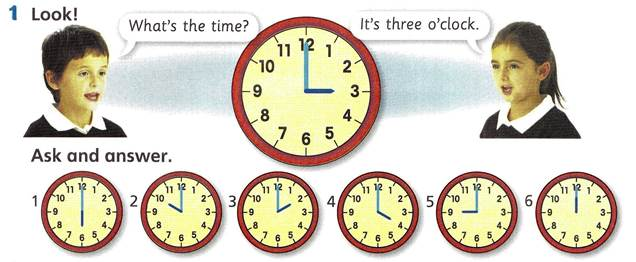 -But what’s about minutes?    -Listen and try to remember how to tell minutes.https://lizasenglish.ru/wp-content/uploads/2015/12/oclock.mp3( при необходимости провести аналогию с русским языком)                             (Приложение 4)С) Первичная проверка понимания (установление правильности и осознанности усвоения нового учебного материала)- Let’s play the game  «Agree or disagree» If you agree with me, repeat my sentence, if you disagree with me, correct my sentence.  Look at the clock.                                                                                                      (Приложение 5)- It’ s twelve forty-five.- It’s three o’clock.- It’s one fifteen.- It’s nine o’clock.                                                                  - It`s five ten                                                                  - It`s eleven twenty.                                                                                                 Физическая разминка-Listen! Dance but don’t forget to repeat the time and show the numbers .               (Приложение 6)                                   https://englishearly.ru/pesnya-what-s-the-time/-What time is it?       - фронтальная форма работы                                                                            (Приложение 7)Ex.1a p.45 WBEx.1b p.45 WB    индивидуальная форма работыD) Закрепление знаний и способов действий (oбеспечение усвоения новых способов действий на уровне применения в измененной ситуации)      - Ex.5a p.64 PB       1.  Read the expressions            III. Рефлексивно-оценочный этапА) Рефлексия	(мобилизация учащихся на рефлексию своего поведения)(Приложение 10)     12.00 - I can tell the time (могу)      3.00 – I have some difficulties (не совсем могу)      6.00 - I can not tell the time (не могу)	На листочках необходимо написать время и прицепить к большому циферблату(Приложение 11)B) Информация о домашнем задании, инструктаж по его выполнению (обеспечение понимания цели, содержания и способов выполнения домашнего задания. Проверка соответствующих записей)                                                  Group 1: Ex.2a p.46 WB	                      Group 2: Ex.5c p.65 PBПриложение 1  45   21   58                      17   33   10           64   79   82  96  17511   26   35      49   51   63      78   82   94       169   431What time is it?What time is it?What time is it?What time is it?What time is it?What time is it?What time is it?What time is it?It’s six o’clock.It’s six o’clock.It’s six o’clock.It’s six o’clock.It’s six o’clock.It’s six o’clock.It’s six o’clock.It’s six o’clock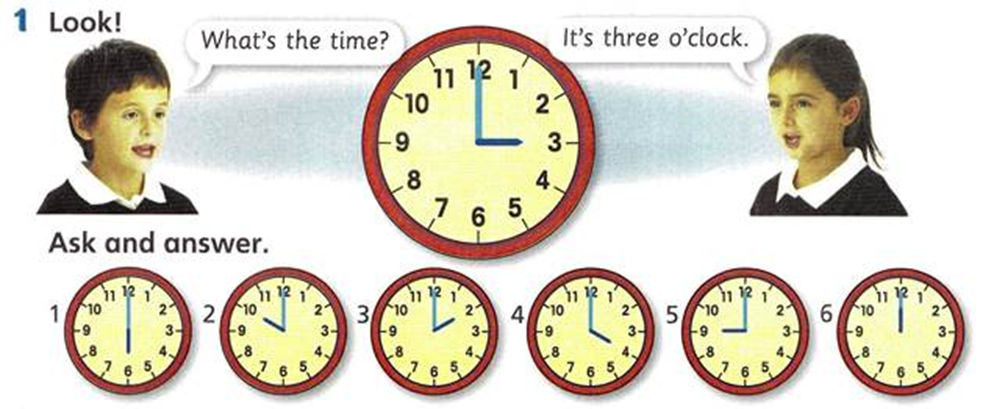 (Приложение 5)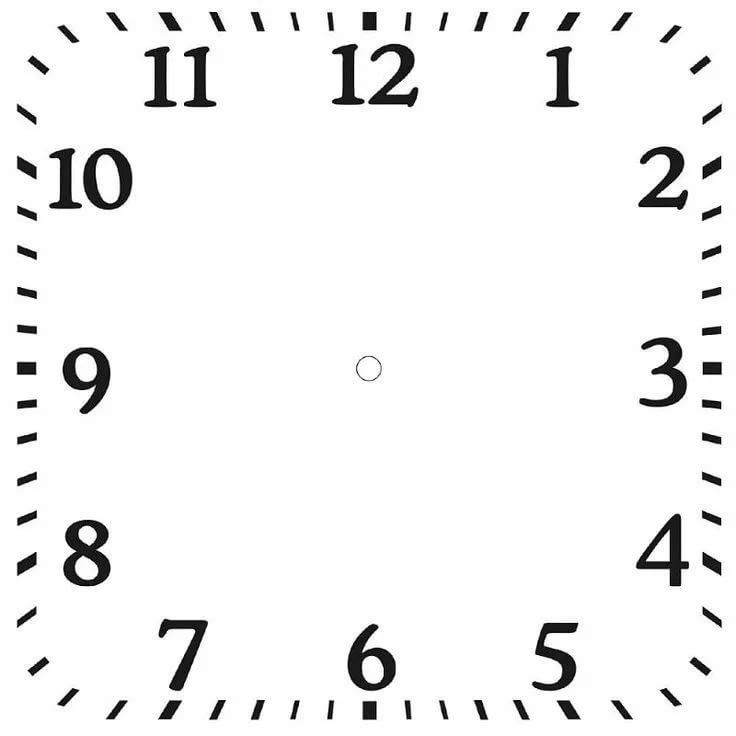 (Приложение 7)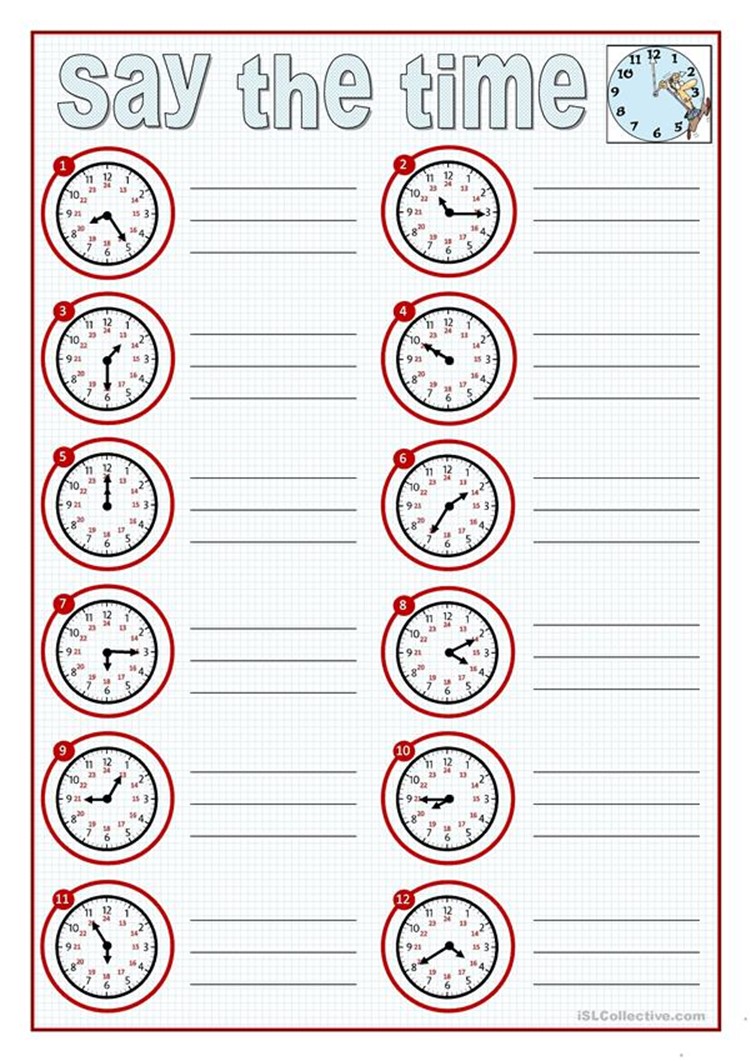 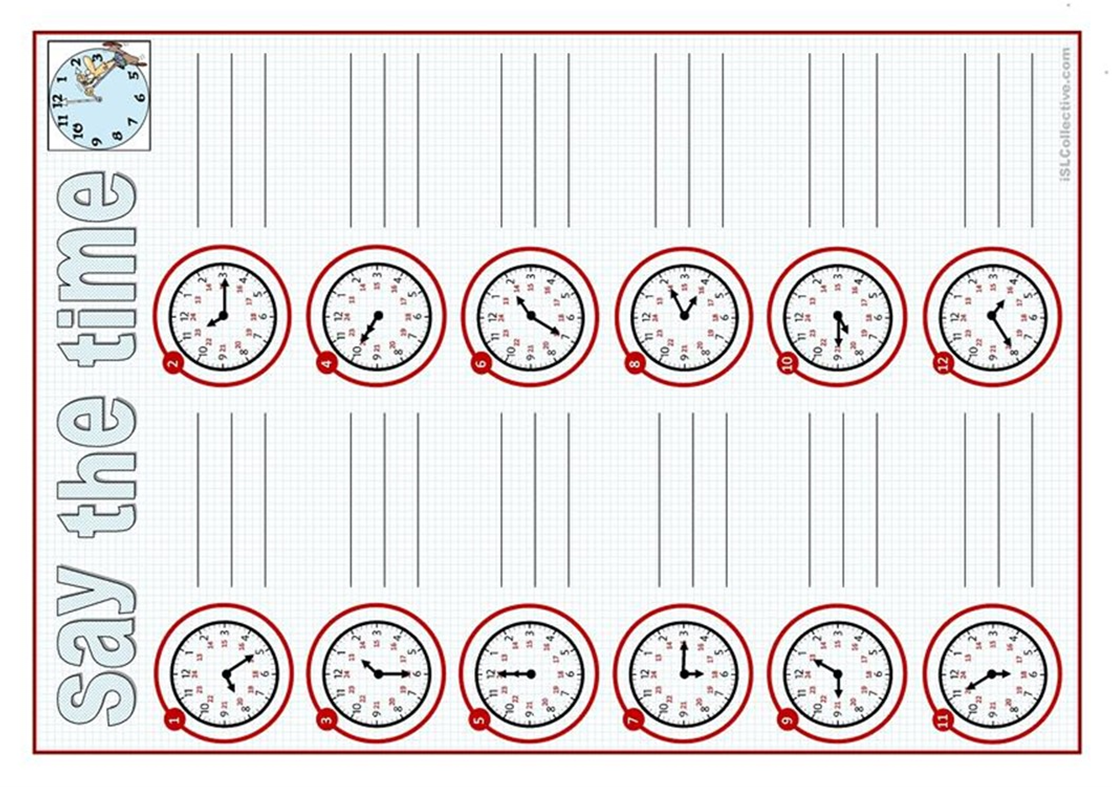 (Приложение 8)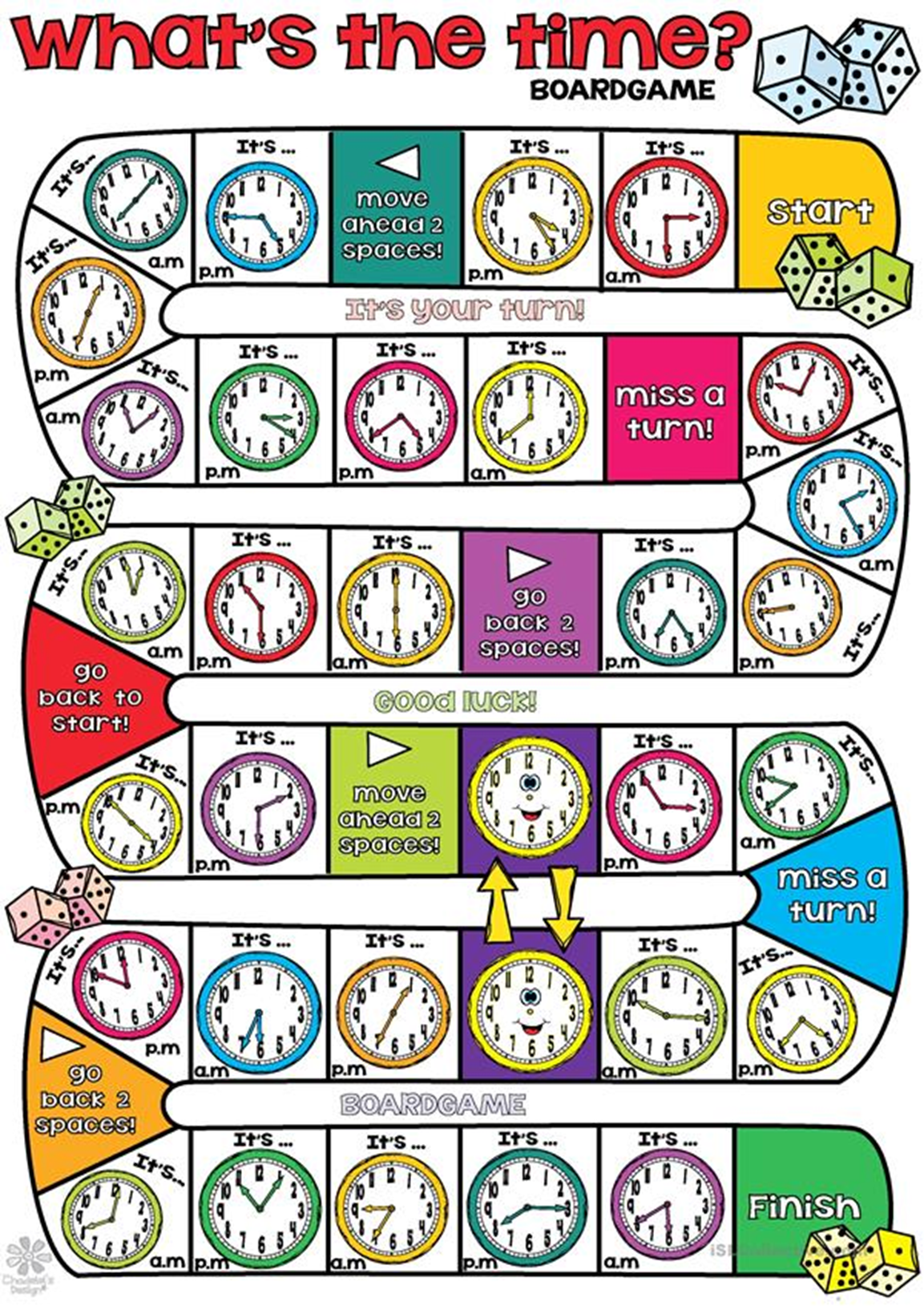 WATCHES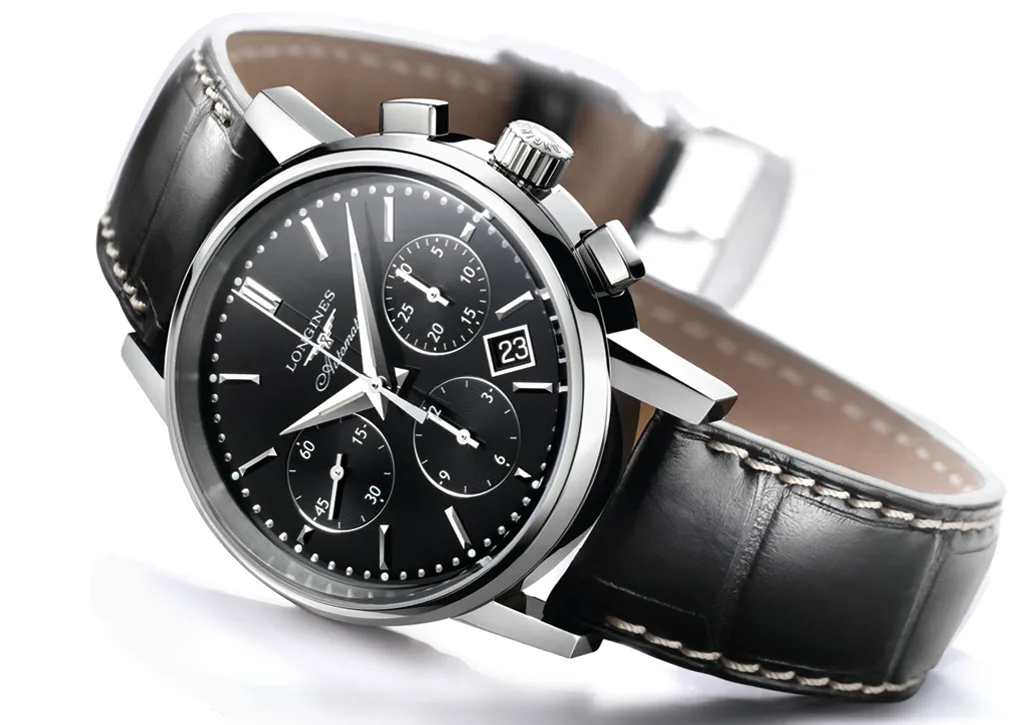 A CLOCK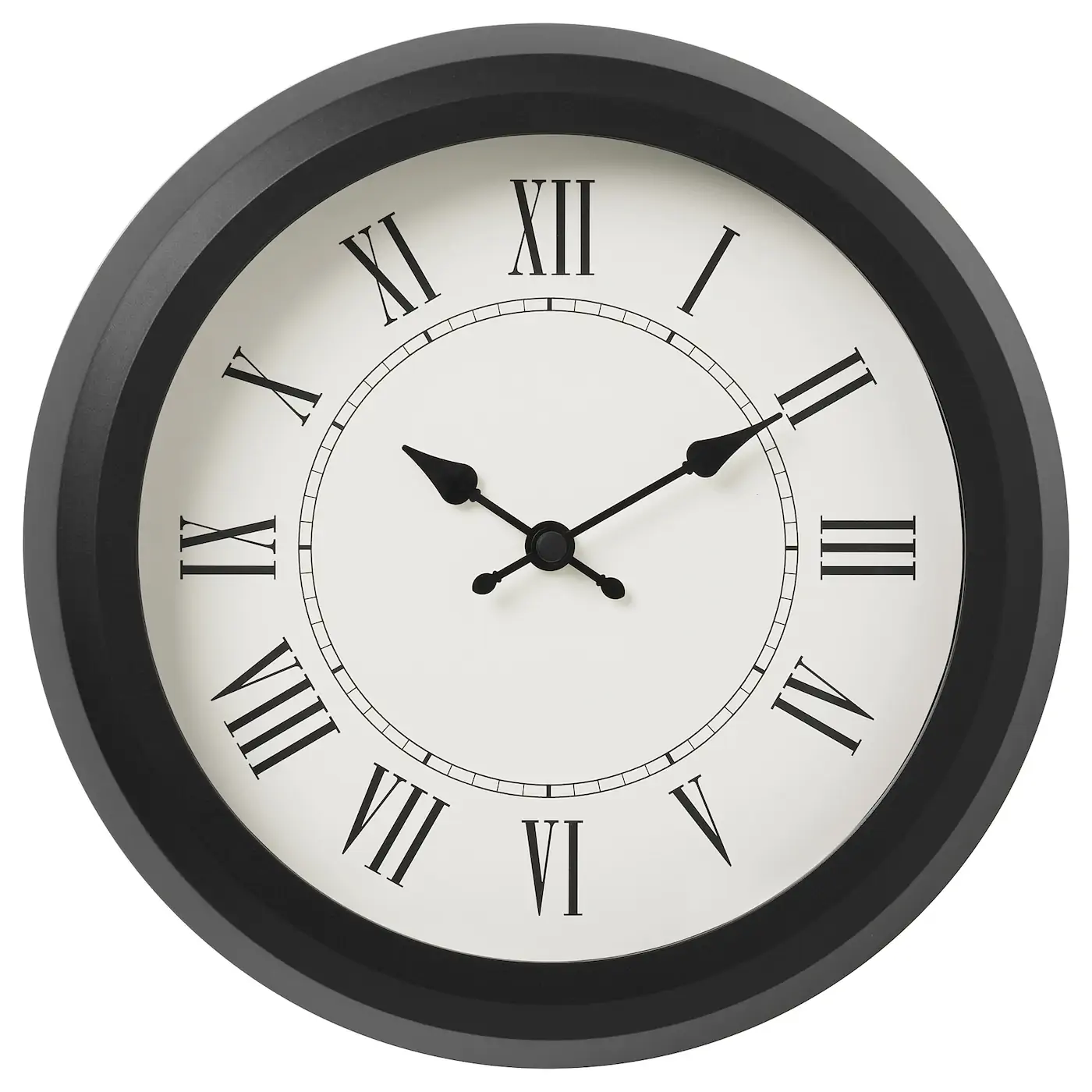 (Приложение 11)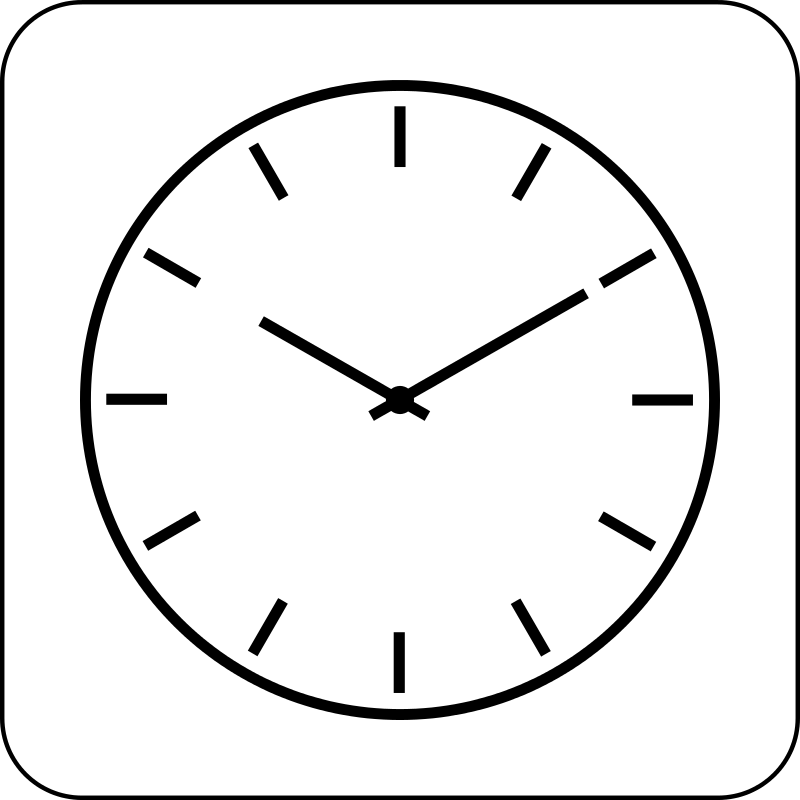 Group 1Group 2- Write actions into the organiser(Приложение 8)- Play boardgame(Приложение 9)- Role play  Ex.5b p.64 PB- Play boardgame(Приложение 9)TimeWhat to do8.453.004.305.156.058.109.159.30TimeWhat to do8.453.004.305.156.058.109.159.30Move ahead 2 spacesуперад на два хадыMiss a turnпрапусціць ходGo back 2 spacesна два хады назадGo back to startвярнуцца на старт